Staff Development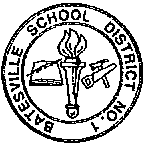 5.00To design a successful staff development program, the district allocates sufficient time and money. Plans for ongoing training in gifted and talented education are incorporated into the district's total staff development plan. Planning for staff development is based on the data obtained from periodic needs assessments conducted by the district. All personnel must be made aware of the results of the assessments and the district's plan for serving gifted and talented students. Other areas of training which are appropriate for the entire school staff are: (1) characteristics and needs of the gifted;(2) identification procedures; (3) teaching strategies; (4) creativity; (5)utilization of community resources; and (6) program evaluation.Staff development is also encouraged by adding books and journals  on gifted education to the school's professional library; placing reprints of pertinent articles in teachers' boxes; presenting short, specific classroom demonstrations and teaching techniques at regular building-level faculty meetings; and sharing gifted students' projects with all staff.5.00STAFF DEVELOPMENTStandardThere is a written plan for staff development based on local educational needs of gifted students.EVIDENCE  VERIFYING COMPLIANCECopy of planStandardOpportunities to increase knowledge of the education of gifted and talented students are provided for school board members, school and district administrators, teachers and support staff on a continuing and regular basis.EVIDENCE  VERIFYING COMPLIANCEMeeting attendance rosters and programs5.01STAFF DEVELOPMENTStandardThere is a written plan for staff development based on local educational needs of gifted students.EVIDENCE  VERIFYING COMPLIANCECopy of planThere is a written plan for staff development based on local educational needs of gifted students.The School District provides ongoing and continues opportunities for growth in the area of Gifted and Talented by organizing a flexible and varying program to meet the individual; needs of the staff personnel.The District GT Coordinator is responsible for staff development through:as needed consultationsfaculty meetingshandoutsprofessional literatureThe coordinator will also make arrangements for consultant services and provide information about regional and state workshops and conferences.  Training for the teacher of the gifted is provided as needed.Talents Unlimited training (training of trainers will be implemented this year)Alignment days for GT personnelPacing guide/ framework workshopsLess formal staff development is encouraged by making books and journals available and placing copies of pertinent articles in teacher's boxes. Presenting short, specific classroom demonstrations and teaching techniques at regular building level faculty meetings and sharing gifted student projects with staff as well as principal meetings and school board.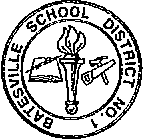 The program for ongoing staff development in gifted education is based on local needs as determined by the district needs assessment, those indicated by the program design adopted for the school district, and on the recommendations in the state guidelines for the gifted education.The district GT coordinator provides staff development throughformal sessions, faculty meetings, handouts and professional literature, the coordinator also makes arrangements for consultant services and provides information about regional and state workshops and conferences.Regional, state and national workshops and conferences provide staff development opportunities for the GT teacher and other interested staff.  The North central Educational Cooperative provides staff development sessions both nearby and locally.  These are conducted by professionals with specialized training in gifted education.  Other consultants are used by the district when necessary to meet local staff development.5 01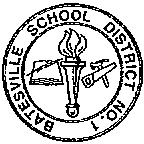 The Batesville School District will provide ongoing and continuous opportunities for growth in the area of the GT by organizing a flexible and varying program to meet the individual needs of the school personnel.The District GT Coordinator will be responsible for staff development through formal sessions, faculty meetings, handouts and professional literature. The coordinator will also make arrangements for consultant services and provide information about regional and state workshops and conferences.  Training for the teacher of the gifted will be provided as needed.The coordinator and teacher will be encouraged to attend regional, state and national workshops and conferences which provide staff development opportunities for the GT teachers and other staff members.The staff will be encouraged to attend staff development sessions provided by the North Central Educational Cooperative which are conducted by professionals with special training in gifted education.Less formal staff development will be encouraged by adding books and journals on gifted education to the districts professional library; placing  copes of pertinent information in teacher boxes; presenting short demonstrations and teaching techniques at regular building level faculty meetings; and sharing gifted students' projects with all staff.5 015.02STAFF  DEVELOPMENTStandard	Opportunities to increase knowledge of the education of gifted anti talented students are provided for school board members, school and district administrators, teachers and support staff on a continuing and regular basis.EVIDENCE  VERIFYING COMPLIANCEMeeting attendance rosters and programs5.02 Opportunities to increase knowledge of the education of gifted and talented students are provided for school board members, school and district administrators, teachers and support staff on a continuing and regular basis.The coordinator and facilitators are encouraged to attend regional, state and national workshops and conferences which provide staff development opportunities for the GT staff and other interested support staff members.The staff is encouraged to attend staff development sessions provided by the North Central Education Co-op that are conducted by professionals with special training in Gifted Education.Opportunities to increase knowledge of the education of gifted and talented students will be provided for school board members, school and district administrators, teachers and staff on a continued and regular basis.Documentation of staff development kept on file will include certificates of attendance, rosters, and programs.  All documentation will go through ESC works and the ADE.SECONDARY STAFF DEVELOPMENT DOCUMENTATIONSecondary content students will be served through these program options: AP, Pre-AP, Secondary Content, by a secondary certified teacher holding a certificate to verify their qualifications to meet the needs of the GT student. These certificates are on file and maintained by the GT coordinator.5.02